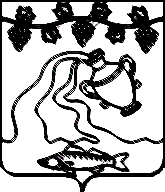 АДМИНИСТРАЦИЯ  КУРЧАНСКОГО СЕЛЬСКОГО ПОСЕЛЕНИЯ ТЕМРЮКСКОГО РАЙОНАПОСТАНОВЛЕНИЕот 23.09.2019                                                                       № 232ст-ца КурчанскаяО внесении изменений в постановление администрации Курчанского сельского поселения Темрюкского района от 10 июня 2019 года № 153 «Об утверждении административного регламента предоставления муниципальной услуги «Присвоение, изменение и аннулирование адресов»На основании Федерального закона от 27 июля 2010 года № 210-ФЗ «Об организации предоставления государственных и муниципальных услуг», постановления Правительства Российской Федерации от 26 марта 2016 года
№ 236 «О требованиях к предоставлению в электронной форме государственных и муниципальных услуг», в соответствии с постановлением администрации муниципального образования Темрюкский район от 3 декабря 2019 года № 312 «Об утверждении Порядка разработки и утверждения административных регламентов предоставления муниципальных услуг и Порядка разработки и утверждения административных регламентов осуществления муниципального контроля в администрации Курчанского сельского поселения Темрюкского района», протокола комиссии по повышению качества и доступности государственных и муниципальных услуг и организации межведомственного взаимодействия в Краснодарском крае от 
6 августа 2019 года № 8 п о с т а н о в л я ю:1. Внести в приложение к постановлению администрации Курчанского сельского поселения Темрюкского района от 10 июня 2019 года № 153 «Об утверждении административного регламента предоставления муниципальной услуги «Присвоение, изменение и аннулирование адресов» следующие изменения:1) В подразделе 1.2 раздела Пункт 1 Регламента слова «некоммерческого объединения» заменить словами «некоммерческого товарищества»;2) в разделе 2:а) в подпункте 2.2.2 подраздела 2.2 исключить абзацы 2, 3;б) в подпункте 2.17.1: исключить абзац 13;дополнить после абзаца 12 текстом следующего содержания:«Заявитель (представитель заявителя) независимо от его места жительства или места пребывания (для физических лиц, включая индивидуальных предпринимателей) либо места нахождения (для юридических лиц) имеет право на обращение в любой по его выбору МФЦ в пределах территории Краснодарского края для предоставления ему муниципальной услуги по экстерриториальному принципу.Предоставление муниципальной услуги в МФЦ по экстерриториальному принципу осуществляется на основании соглашений о взаимодействии, заключенных уполномоченным МФЦ с Администрацией.»:в) абзац 1 подпункта 2.18.5 исключить;3) В пункте 2.6.1 подраздела 2.6 раздела 2 слова «не более 18 рабочих дней» заменить «не более чем 10 рабочих дней»;4) Дополнить пунктами 2.6.1 подраздела 2.6 раздела 2 Регламента дополнить пунктами следующего содержания: «5. Уведомление уполномоченного органа местного самоуправления о соответствии параметров объекта индивидуального жилищного строительства или садового дома (указанных в уведомлении о планируемом строительстве) установленным параметрам и допустимости размещения объекта индивидуального жилищного строительства или садового дома на земельном участке; 6. Выписка из Единого государственного реестра недвижимости».5) в разделе 6:а) подпункт 6.1.1.6 исключить;б) в подразделе 6.2:в абзаце 7 подпункта 6.2.2 исключить слова «(основными признаками подчисток являются: взъерошенность волокон, изменение глянца поверхностного слоя бумаги, уменьшение толщины бумаги в месте подчистки, нарушение фоновой сетки)», «(основными признаками приписок являются несовпадение горизонтальности расположения печатных знаков в строке, различия размера и рисунка одноименных печатных знаков, различия интенсивности использованного красителя)»;подпункт 6.2.6 исключить;2. Общему отделу (Шевченко) официально опубликовать настоящее постановление в официальном периодическом печатном издании газете «Тамань» и официально опубликовать (разместить) на официальном сайте муниципального образования Темрюкский район в информационно-телекоммуникационной сети «Интернет», а также на сайте Курчанского сельского поселения Темрюкского района.3. Постановление «О внесении изменений в постановление администрации Курчанского сельского поселения Темрюкского района от 10 июня 2019 года № 153 «Об утверждении административного регламента предоставления муниципальной услуги «Присвоение, изменение и аннулирование адресов»» вступает в силу на следующий день после его официального опубликования.Исполняющий обязанности главыКурчанского сельского поселения Темрюкского района                                                                             Е.А. КулиничЛИСТ СОГЛАСОВАНИЯпроекта постановления администрации Курчанского сельского поселения Темрюкского районаот _________________ № ______«О внесении изменений в постановление администрации Курчанского сельского поселения Темрюкского района от 10 июня 2019 года № 153 «Об утверждении административного регламента предоставления муниципальной услуги «Присвоение, изменение и аннулирование адресов»Проект подготовлен и внесен:Отделом по вопросам управлениямуниципальной собственностьюНачальник отдела 					                   	          О.П. МацаковаПроект согласован: Начальник общего отдела                                                             А.М. Шевченко